ДЕМОГРАФИЯ ОРГАНИЗАЦИЙ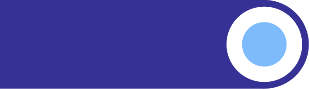 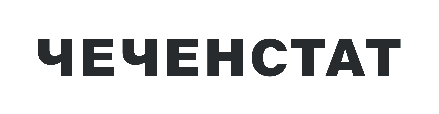 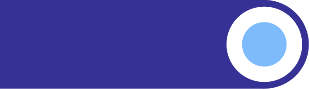 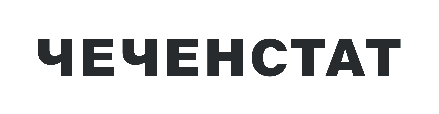 ПО ВИДАМ ЭКОНОМИЧЕСКОЙ ДЕЯТЕЛЬНОСТИ В ЯНВАРЕ-МАРТЕ 2024 ГОДАКоличество  зарегистрированных  организацийКоличество  зарегистрированных  организацийКоличество официально ликвидированных
 организацийКоличество официально ликвидированных
 организацийвсего, единицкоэффициентрождаемостиорганизацийна 1000  организацийвсего, единицкоэффициентофициальнойликвидации организаций на 1000 организацийВсего 35435,0968,9сельское, лесное хозяйство, охота, рыболовство и рыбоводство77,01111,1добыча полезных ископаемых498,8--обрабатывающие производства2045,936,9обеспечение электрической энергией, газом и паром; кондиционирование воздуха142,6--водоснабжение; водоотведение, организация сбора и утилизации отходов, деятельность по ликвидации загрязнений239,2--строительство8548,92513,2торговля оптовая и розничная; ремонт автотранспортных средств и мотоциклов12858,73213,8транспортировка и хранение1769,1312,2деятельность гостиниц и предприятий общественного питания434,818,7деятельность в области информации и связи523,814,8деятельность финансовая и страховая535,2314,1деятельность по операциям с недвижимым имуществом925,625,7деятельность профессиональная, научная и техническая1638,137,2деятельность административная и сопутствующие дополнительные услуги1667,4416,8государственное управление и обеспечение военной безопасности; социальное обеспечение23,6--образование85,742,8деятельность в области здравоохранения и социальных услуг1028,412,8деятельность в области культуры, спорта, организации досуга и развлечений14,414,4предоставление прочих видов услуг1435,922,6